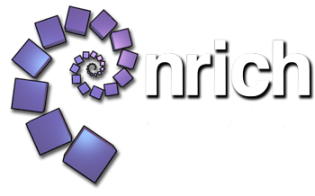 nrich.maths.orgnrich.maths.orgnrich.maths.orgnrich.maths.orgnrich.maths.orgnrich.maths.orgnrich.maths.orgnrich.maths.orgnrich.maths.orgnrich.maths.orgnrich.maths.orgnrich.maths.orgnrich.maths.orgnrich.maths.orgnrich.maths.orgnrich.maths.orgnrich.maths.orgnrich.maths.orgnrich.maths.orgnrich.maths.orgnrich.maths.orgnrich.maths.orgnrich.maths.orgnrich.maths.org